ПриложениеИнформация о работе школы Ракитянского района с низкими образовательными результатами№ п/пНаименование образовательного учрежденияВнутренние и внешние причины низких результатовОрганизация дополнительных занятий с обучающимися с низким уровнем подготовкиФормы работы с родительским сообществом и самими учениками по созданию атмосферы заинтересованности в повышении результатов обучения1.МОУ «Меловская основная общеобразовательная школа»Внутренние причины:- в общеобразовательном учреждении обучается 31 ученик, отчисленных из школы нет;- слабое развитие волевой сферы у учащихся;- у двух обучающихся 10 % пропусков уроков по состоянию здоровья отдельными;- детей с девиантным поведением нет;- 4,7 % пропусков за учебный год;- 26% учащихся с низким уровнем учебной деятельности, отсутствия интереса к учебе;- низкая мотивация отдельных учащихся к обучению, нежелание учиться;- в школе нет детей с расстройством аутистического спектра;- нивелируется индивидуальность детей;- применение многими учителями школы объяснительно-иллюстративного метода обучения;Внешние причины:- недостаточный уровень работы по индивидуализации и дифференциации обучения учащихся;- несоответствие интеллектуальной сферы ребёнка и системы обучения в школе;- педагогами не в полной мере учитывают индивидуальные особенности каждого ребёнка;- недостатки дидактических и воспитательных воздействий, слабая материальная база школы; - отсутствие контроля и помощи в учёбе со стороны  некоторых родителей;- недостаточная работа коллектива школы с родителями;- 25% несовершеннолетних детей из многодетных семей;- нет неблагополучных семей и семей, стоящих на различных видах учета;- 17% неполных семей;- 26% родителей работают на БЭЗРК, поэтому нет времени заниматься с детьми. Для устранения пробелов составлена дорожная карта с учетом итогов мониторинговых исследований.Разработаны  индивидуальные образовательные маршруты и план по организации работы с учащимися низких учебных возможностей. Утвержден график консультаций по подготовке к ВПР.Проводятся индивидуальные консультации.Разработана тактика опросов и поощрений (не только отметкой, но и замечаниями типа «отлично», «молодец», «умница» и т. д.), чтобы сформировать у таких учеников уверенность в своих силах, в своих знаниях, в возможности учиться;Используются разные методики и современные технологии преподавания.Организованы дополнительные занятия с обучающимися с низким уровнем подготовки в течение учебного года: консультации с малой группой учащихся (3-4 человека), индивидуальные занятия;Осуществляются принципы дифференцирования обучения.Для родителей:- выявление проблем ребенка в учебе и поиск способов их решения с привлечением других педагогов и самого ученика;- проведение разъяснительной работы с родителями по поводу повышения родительской ответственности за посещение детьми школы, а также за их успеваемость;- оказание практической педагогической и психологической помощи родителям;- проведение классных и общешкольных родительских собраний.Для учеников:- ведение индивидуальной работы с учащимися по устранению выявленных затруднений;- разработка алгоритма подготовки к ВПР;- составление программы развития ребенка (на перспективу);- использование проектной деятельности с учетом интересов, увлечений или навыков обучающихся;- осуществление дружественной и доверительной атмосферы в школе;- создание максимально комфортных условий для раскрытия способностей каждого учащегося;- проведение тематических классных часов.2.МОУ «Вышнепенская основная общеобразовательная школа»Внутренние причины:- низкая мотивация и недостаточная сосредоточенность к обучению у учащихся;- недостаточный уровень самостоятельности, настойчивости и организованности обучающихся, необходимый для успешной образовательной деятельности; - пробелы в фактических знаниях и умениях по определенным предметам;- пробелы в навыках учебно-познавательной деятельности, снижающие темп работы настолько, что обучающийся не может за отведенное время овладеть необходимым объемом знаний, умений и навыков.- недостаточный уровень развития и воспитанности личностных качеств, не позволяющий обучающемуся проявлять самостоятельность, настойчивость, организованность и другие свойства, необходимые для успешной образовательной деятельности;- недостаточная сосредоточенность учащихся на собственном учебном труде.Внешние причины:- в 2018 и 2019 году из-за отсутствия учителя математики предмет вели внешние совместители; - неполное использование педагогами методов и приёмов современных технологий;- отсутствие со стороны родителей строгого и четкого контроля за результативной учебной деятельностью ребенка;- использование неэффективных форм работы с родителями для повышения качества знаний учащихся;- невозможность некоторых родителей заниматься в полной мере воспитанием своих детей.Разработана дорожная карта, с учетом причин, повлиявших на низкие результаты ОГЭ.Организована работа педагога-психолога с учащимися, направленная на формирование психологического здоровья и эмоционального благополучия учащихся.Использование педагогами индивидуального и дифференцированного подходов, для внедрения в образовательный процесс.Во время тренировочных занятий ведется работа по решению заданий под контролем учителя на сайте «Решу ОГЭ».Для родителей:- оказание поддержки и методической помощи родителям по организации контроля за результатами учебной деятельности детей; - проведение тематические родительских классных собраний с обсуждением проблем подготовки детей к ОГЭ;- консультирование родителем педагогом-психологом; - посещение семей выпускников;- психолого-педагогическое просвещение родителей классным руководителем;- оказание практической педагогической помощи родителям учителями-предметниками.Для учеников:- проведение консультаций с обучающимися, попавшими в «группу риска»;- реализация индивидуальных образовательных маршрутов;-проведение психологических тренингов по повышению мотивации к обучению;- оказание психологической помощи обучающимся;- создание комфортной атмосферы для учащихся в школе;- использование учителем современных технологий для индивидуального обучения;- проведение тематических классных часов с привлечение родителей. 3.МОУ « Солдатская средняя общеобразовательная школа»Внутренние причины:- на недостаточном уровне сформирована мотивация у учащихся к обучению;- слабое развитие волевой сферы у учащихся;- недостаточное усвоение части материала, необходимого для успешного сдачи экзаменов по математике  в связи с пропусками уроков по состоянию здоровья отдельными учащимися в течение года;- минимальное использование учащимися федерального банка тестовых заданий для подготовки к ГИА;- недостаточный уровень самостоятельности, настойчивости и организованности обучающихся, необходимый для успешной образовательной деятельности.Внешние причины:- 80% педагогов пенсионного возраста и 15% молодых специалистов;- недостатки в индивидуальной работе учителей-предметников с обучающимися;- в должной мере не реализуется дифференциация обучения;- 5% семей необходимо оказание помощи со стороны педагогических работников в вопросах воспитания и развития детей;- часть родителей занимают пассивную позицию по отношению к образовательной деятельности, дети не осознают себя в роли потребителей образовательных услуг, что снижает внешнюю мотивацию обучения школьников, с возрастом детей активность родителей падает;- самоустранение родителей от воспитания своих детей, перекладывание функции обучения и воспитания только на школу.Разработана дорожная карта на 2019-2020 учебный год с учетом причин, повлиявших на низкие результаты по ОГЭ и ЕГЭ по математике.Утвержден график дополнительных индивидуальных консультаций для подготовки к ГИА по математике. Разработаны индивидуальные образовательные маршруты для учеников по подготовке к ГИА.Организованы встречи с бывшими учениками, которые  показали хорошие знания по математике. Разработан график индивидуальных консультаций с учителями-наставниками, у которых обучающиеся показывают хорошие результаты.  Ведется индивидуальная работа с учащимися по устранению выявленных затруднений.Организована работа педагога-психолога с учащимися, направленная на формирование психологического здоровья и эмоционального благополучия учащихся.В течение года проводятся зачетные недели по отработке тем, не усвоенных обучающимися.Ведутся элективные курсы по подготовке к ГИА по математике и русскому языку. В течение года организованы пробные экзамены.Для родителей:- проведение родительских собраний в течение года;- осуществление индивидуальных консультации с администрацией школы, учителями – предметниками, педагогом-психологом;- информирование родителей по вопросам подготовки к ГИА;- посещение семей детей «группы риска»;- участие родителей в заседании школьного «Совета отцов»;- проведение встреч с родителями, у которых дети показывают высокие результаты в учении;- организация дней открытых дверей «Один день из жизни школы»;- проведение открытых уроков для родителей выпускных классов;- разработка и распространение памяток и буклетов («Сдаем ЕГЭ уверенно», «Важно знать о ЕГЭ!», «Информационно-справочные материалы для родителей выпускников»);- своевременное информирование родителей о результатах посещаемости дополнительных мероприятий по математике, контрольных срезов и тренировочно-диагностических работ и уровня подготовки к ГИА.Для учеников:- проведение мероприятий, направленных на раскрытие творческих способностей учащихся, стимулирующих познавательный интерес и демонстрирующих межпредметную связь;- функционирование системы внутришкольной оценки качества образования (зачетные недели, элективные курсы по подготовке к ГИА по математике и русскому языку, индивидуальные консультации, система диагностических работ, организация и проведение пробных экзаменов и др.);- реализация индивидуальных образовательных маршрутов, систематизация работы социально-психологической службы школы (консультативная, диагностическая и коррекционная работа, психопрофилактика).Начальникуправления образованияадминистрации Ракитянского района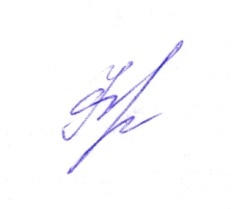 Е.И. Фролова